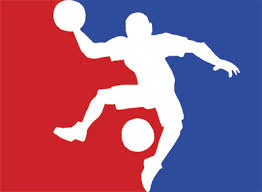 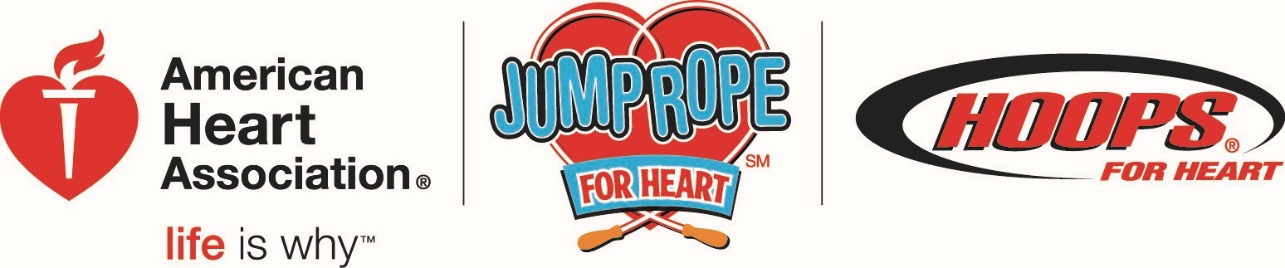 Dear Students & Parents with Heart @ Paakuma K-8, February is national “Heart Month” and Paakuma’ K-8 wants to help fight the # 1 cause of death in our country, heart disease and stroke.  1 in 3 people will die of heart disease, yet it is 80% preventable.   We will be holding a fun event during PE class because we want everyone to be a survivor of heart disease and stroke.  SURVIVORball for Heart March 10th  This will take place during our PE classes in the Paakuma’ gym.                                                There is a $5 minimum donation to play and you will receive a lifesaver “Paintball Duck” and a lanyard. Anyone not wishing to participate will be able to do an alternate PE activity.                                                                    The donations our school raises will help fund lifesaving research, medicine, treatments and education.  Almost all donations stay in our area and our school receives PE equipment.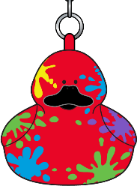 DONATIONS DUE BACK: Friday, February 17th, 2016Receive thank you gifts for collecting donations. All gifts are cumulative.Receive a “PAINTBALL” Lifesaver Duck and a lanyard when you raise $5. Raise donations easily; go online to:  www.heart.org/schools. Email, Twitter & Facebook.  Download the free App.  Go to American Heart Association in your App Store and download Schools4heart app. Check with your parent’s employer for matching gift forms to double your tax deductible donation.  Please make checks payable to: American Heart Association.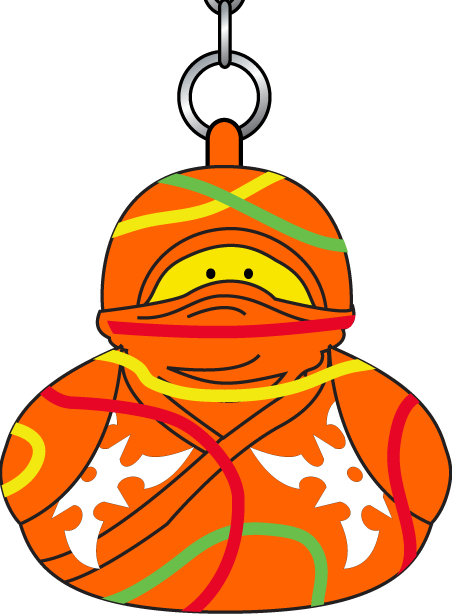 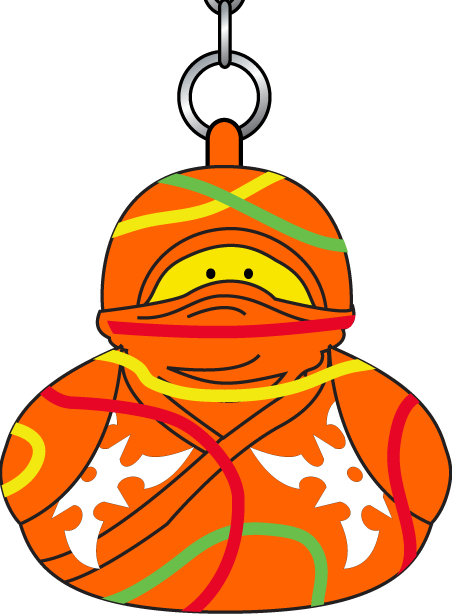 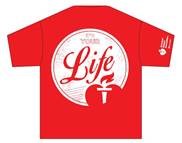 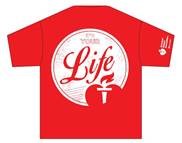 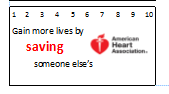 Heartfelt thanks, Mr. Walters, Ms. Cajiuat and Mrs. Imbriani